Liiketoiminnan aikajanaVoit korvata paikkamerkkitekstin omalla tekstillä valitsemalla tekstin ja alkamalla kirjoittaa.Saat parhaat tulokset, kun et lisää välilyöntiä valitun alueen alkuun tai loppuun.Haluatko lisätä enemmän tekstiä? Sisällön ulkoasua on helppo muokata.Saat nopeasti käyttöösi tässä tiedostossa käytetyn tekstimuotoilun valitsemalla Aloitus-välilehdessä Tyylit-ryhmän.[Lisää oma teksti tähän.][Lisää oma teksti tähän.][Lisää oma teksti tähän.]Tarvitsetko aikajanaan toisen sivun?Ei hätää. Noudata vain oikealla olevia helppoja ja käteviä ohjeita…Napsauta tätä ja valitse sitten valintanauhan Taulukkotyökalujen Asettelu-välilehdessä Valitse taulukko…Valitse Aloitus-välilehdessä Kopioi……Napsauta sivun alareunassa (taulukon alapuolella) ja lisää kappale Enter-näppäimellä……Valitse Aloitus-välilehdessä Liitä.Tässä kaikki.[Lisää oma teksti tähän.][Lisää oma teksti tähän.]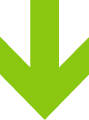 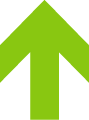 